Ryngraf okolicznościowyryngraf zawierający  elementy metalowe elementy metalowe umieszczane na desce, używanej jako podkład z litego drewna - do wyboru podkład dębowy lub jesionowydrewniana podkładka powinna być co najmniej dwukrotnie bejcowana, ciemnym brązowym kolorem a następnie lakierowanawykonany na bazie drewnianej deseczki w kształcie herbu (nie MDF) wymiary: 145 (szerokość) x 180 (wysokość) x 16 (grubość) mmna górze metalowa wstęga na której zostanie wygrawerowany napis 
(KOMENDA WOJEWÓDZKA POLICJI W ŁODZI)poniżej metalowa kolorowa odznaka Komendy Wojewódzkiej Policji w Łodzi 
o średnicy 95 mmz tyłu otwór do zamocowania na ścianieryngraf oraz wnętrze na podkładzie z dodatkową podpórką do postawienia w pionie   całość zapakowane w eleganckie etuipołożona okleina na zewnątrz w kolorze granatowym wnętrze etui dopasowane do wybranego modelu podkładuwnętrze etui wykończone miękkim, pluszowym materiałem w środku w kolorze granatowym tasiemka w barwach Polski uławiająca wyjęcie podkładu z etuiokute narożniki w kolorze srebrnym, które wzmocnią i nadadzą etui elegancki charakter. poniżej przykładowy wzór 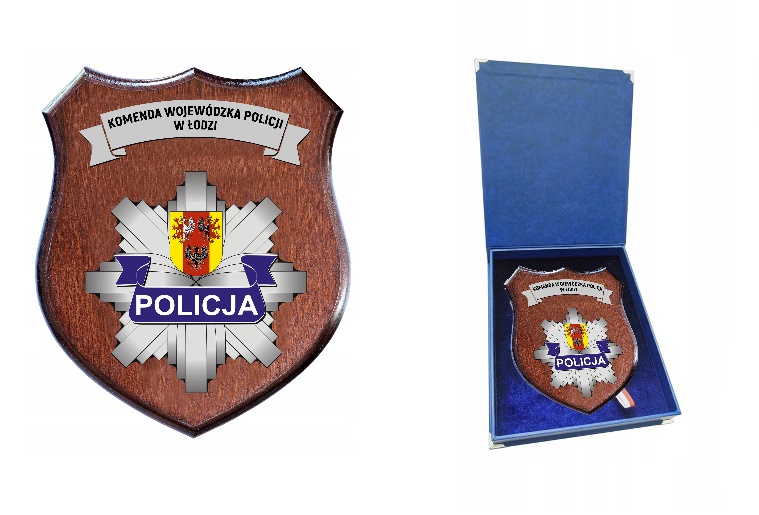 